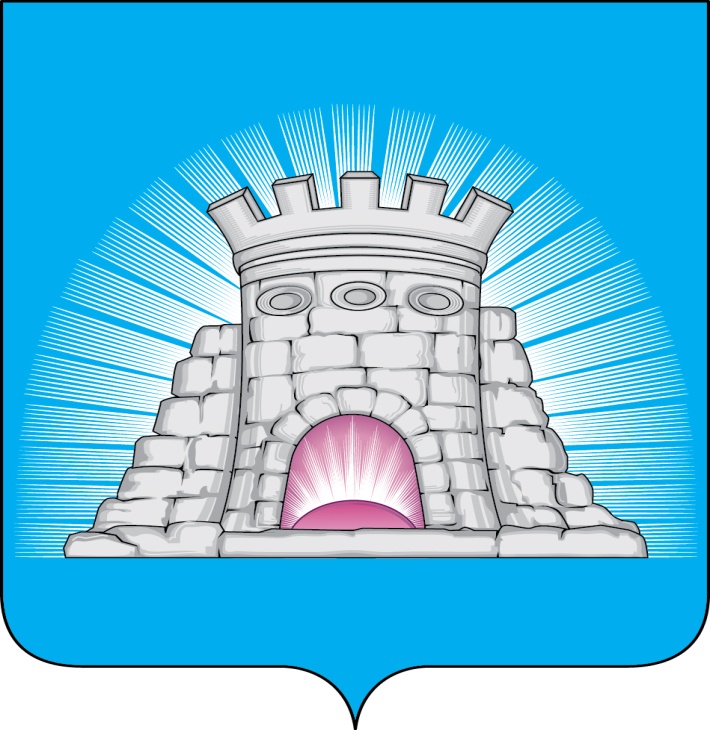 П О С Т А Н О В Л Е Н И Е   24.08.2022  №  1555/8г. ЗарайскО внесении изменений в муниципальную программугородского округа Зарайск «Формирование современнойкомфортной городской среды», утвержденную постановлениемглавы городского округа Зарайск Московской областиот 12.12.2019 № 2186/12	На основании постановления Правительства Московской области от 17.10.2017 № 864/38 «Об утверждении государственной программы Московской области «Формирование современной комфортной городской среды» (с изменениями), Порядка разработки и реализации муниципальных программ городского округа Зарайск Московской области, утвержденного постановлением главы городского округа Зарайск от 17.08.2021 № 1290/8,П О С Т А Н О В Л Я Ю:Изложить муниципальную программу городского округа Зарайск «Формирование современной комфортной городской среды» на 2020-2024 годы (далее – Программа), утвержденную постановлением главы городского округа Зарайск Московской области от 12.12.2019 № 2186/12, в новой редакции.Опубликовать настоящее постановление на официальном сайте администрации городского округа Зарайск Московской области.Глава городского округа В.А. ПетрущенкоВерноНачальник службы делопроизводства		     Л.Б. Ивлева24.08.2022													 009634Разослано: в дело, Глухих И.Е., Простоквашину А.А., Шолохову А.В., ФУ, ОЭ и И, отдел благоустройства и ООС, отдел ЖКХ, ОА и Г, юр.отдел, КСП, СВ со СМИ – 2, прокуратура.О.Н. Грачева8 496 66 2-60-13